Luaän noùi:QUÁN TÂM LUẬN SỚQUYỂN 3Hoûi quaùn töï sinh taâm Theá naøo laø Nieát-baøn Tu boán thöù Tam-muoäiÑaëng chaân voâ sinh nhaãn.Ñaây laø phaàn thöù tö, goàm moät baøi keä, noùi raèng muoán quaùn taâm nhaát nieäm töï sinh phaûi ñöôïc lyù chöùng, döïa vaøo phöông phaùp cuûa boán thöù Tam-muoäi maø tu taäp. Kinh daïy: laïi thaáy caùc Phaät töû tu taäp caùc haïnh ñeå mong caàu Phaät ñaïo. Caùc coâng haïnh töùc boán thöù Tam-muoäi; tu haïnh khoâng gioáng nhau neân goïi laø caùc thöù. Boán thöù: moät, thöôøng toïa Tam- muoäi; hai, thöôøng haønh; ba, baùn haønh baùn toïa; boán, phi haønh phi toïa. Tam-muoäi: goïi laø ñieàu tröïc ñònh. Thích luaän cheùp: kheùo truù taâm moät choã, baát ñoäng goïi laø Tam-muoäi. Ñaïi kinh noùi: buoäc taâm vaøo moät caûnh goïi laø Tam-muoäi. 1. Thöôøng toïa Tam-muoäi: ruùt ra töø kinh Vaên Thuø Thuyeát Baùt-nhaõ, cuõng goïi laø nhaát haïnh Tam-muoäi. Chia laøm ba: 1. Söï töôùng. 2. Quaùn phaùp. 3. Khuyeán tu. Söï töôùng: ngöôøi thöïc haønh muoán quaùn taâm nhaát nieäm töï sinh thì phaûi nöông töïa. Nöông töïa caùi gì? Hoaëc ôû trong chuùng, hoaëc ôû moät mình trong tònh thaát, saép ñaët giöôøng, ngoài toïa thieàn, ngay ngaén, khoâng ñoäng ñaäy. Theà khoâng naèm nghæ. Kinh daïy: moät laàn ngoài möôøi tieåu kieáp, thaân theå, tay chaân hoaøn toaøn vaéng laëng, yeân oån, baát ñoäng, xa lìa taát caû caùc voïng töôûng, khoâng xem thöôøng Phaät, khoâng phuï taâm, khoâng doái gaït chuùng sinh. Vì sao? Luaän raèng: tu saùm hoïc ñaïo laø caùc Ñöùc Phaät sô taâm. Kinh daïy: Phaät bieát chuùng sinh haønh ñaïo, khoâng haønh ñaïo, ñaâu theå coù taâm doái traù; toäi cuõ chöa döùt laïi taêng theâm toäi môùi. Do ñoù phaûi neâu chuyeân nhaát taâm kia. Neáu nieäm moät Ñöùc Phaät, coâng ñöùc ngang baèng vôùi coâng ñöùc nieäm caùc Ñöùc Phaät möôøi phöông; laïi neân xöng nieäm danh hieäu Phaät ñeå giuùp söùc cho hai nghieäp thaân taâm; nhö ngöôøi buoàn vui, caát tieáng la to thì tình caûm buoàn vui kia ñöôïc khoan khoaùi, sieâng tu ba nghieäp daàu coù meät moûi, kinh daïy: neáu thaân bò khoå thì neânnghó ñeán taát caû söï ñau khoå cuûa chuùng sinh; laáy caùi khoå naëng neà cuûa chuùng sinh ñeå tröø caùi khoå nhoû nheï cuûa mình seõ heát moûi meät. Vaû laïi, ta ñaõ taïo ra nghieäp nhaân ba ñöôøng, nay môùi nghe Phaät, saùm hoái röûa saïch toäi loãi, vôùi moät ít moûi meät maø khoâng chòu ñöôïc thì laøm sao chòu noãi caùi khoå nôi ba ñöôøng. Vì sao? Kinh daïy: Treân khoâng, döôùi bieån, trong nuùi, giöõa chôï, khoâng choã naøo coù theå thoaùt khoûi söï thoï baùo. Laøm sao traùnh ñöôïc. Goõ baêng caù nhaûy; khoùc truùc maêng moïc; ngöôøi hieáu chí tình, vaãn coøn caûm ñoäng; huoáng gì, ngöôøi coù loøng tin vöõng chaéc ñoái vôùi Tam baûo thì coù hoaïn naïn naøo maø khoâng tröø ñöôïc. Hai, noùi veà phaùp quaùn: töùc laø nhaát nieäm phaùp giôùi heä duyeân phaùp giôùi. Phaùp giôùi: moät saéc moäthöông ñeàu laø Trung ñaïo, ñeàu laø Phaät phaùp, cho neân ñeàu laø phaùp giôùi. Vaû laïi, nieäm taâm duyeân taát caû caùc phaùp ñeàu laø Phaät phaùp, töùc laø chaân dieäu thaät töôùng phaùp giôùi. Cho neân noùi, heä duyeân phaùp giôùi laø nhaát nieäm phaùp giôùi. Kinh cheùp: noùi phaùp giôùi nghóa laø, tin taát caû phaùp ñeàu laø Phaät phaùp. Phaät phaùp laø khoâng tröôùc khoâng sau, khoâng coù bôø meù; ñoàng laø moät coõi Phaät. Phaùp giôùi cuûa Phaät naày khoâng theå bieát, khoâng theå noùi, chaúng phaûi coù, chaúng phaûi khoâng, chaúng phaûi bieát, chaúng phaûi khoâng bieát, lìa hai beân naày, an truù nôi voâ sôû truù, nhö caùc Ñöùc Phaät an truï nôi phaùp giôùi vaéng laëng; nghe noùi nhö vaäy, chôù neân sinh loøng hôï haõi. Laïi nöõa, phaùp naày cuõng goïi laø boà ñeà, cuõng goïi laø caûnh giôùi khoâng theå suy nghó baøn luaän, cuõng goïi laø truù xöù Baùt-nhaõ, cuõng goïi laø baát sinh baát dieät. Neáu coù theå quaùn phaùp giôùi nhö vaäy laø nhaïo quaùn Nhö Lai. Khi quaùn Nhö Lai khoâng cho raèng Nhö Lai laø Nhö Lai. Neáu quaùn töôùng chuùng sinh nhö töôùng caùc Ñöùc Phaät, giôùi löôïng chuùng sinh nhö giôùi löôïng caùc Ñöùc Phaät. Giôùi löôïng caùc Ñöùc Phaät laø khoâng theå suy nghó baøn luaän, giôùi löôïng chuùng sinh cuõng khoâng theå suy nghó, baøn luaän. Chuùng sinh giôùi voâ truï nhö hö khoâng truù, laáy phaùp baát truù maø an nôi Baùt-nhaõ; laáy voâ töôùng hieän töôùng nôi Baùt-nhaõ. Neáu khoâng thaáy phaùp cuûa phaøm phu, laøm sao xaû boû ñöôïc phaùp cuûa phaøm phu; neáu khoâng thaáy ñöôïc phaùp cuûa baäc Thaùnh thì laøm sao ñaéc ñöôïc Thaùnh phaùp. Sinh töû, Nieát-baøn, nhôù saïch cuõng gioáng nhö vaäy; khoâng boû khoâng laáy, an truù trong meù thaät, nhö vaäy maø quaùn chuùng sinh chaân phaùp giôùi. Neáu quaùn phieàn naõo, tham, saân, si laø haïnh vaéng laëng, laø haïnh baát ñoäng, chaúng phaûi phaùp sinh töû, chaúng phaûi phaùp Nieát- baøn, khoâng lìa boû caùc kieán maø tu Phaät ñaïo; phi tu ñaïo, phi baát tu ñaïo, ñoù goïi laø chaùnh truï phieàn naõo phaùp giôùi. Neáu quaùn nghieäp naëng khoâng ngoaøi 5 toäi nghòch; 5 toäi nghòch töùc boà ñeà; boà ñeà töùc 5 toäi nghòch, voán khoâng coù hai töôùng rieâng khaùc, voâ giaùc, voâ tri, voâ phaân bieät. Töôùng cuûa naêm toäi nghòch, töôùng cuûa thaät töôùng ñeàu khoâng theå suy nghó baøn luaän,ñeàu khoâng theå phaù hoaïi, voán khoâng coù boån taùnh. Taát caû caùc nghieäp duyeân ñeàu truù nôi thaät töôùng; khoâng ñeán, khoâng ñi, khoâng nhaân, khoâng quaû. Ñoù goïi laø quaùn nghieäp, töùc laø phaùp giôùi. Boán phaùp giôùi aán naày, boán ma khoâng theå tìm dòp phaù hoaïi. Vì sao? Vì ma töùc laø phaùp giôùi aán, phaùp giôùi aán laøm sao huûy hoaïi phaùp giôùi aán ñöôïc. Duøng yù naày ñeå hieåu taát caû caùc phaùp cuõng gioáng nhö vaäy. Song, phaùp quaùn boán Tam-muoäi naày ñeàu neân thuû ñaéc phaùp quaùn Vieân giaùo ôû tröôùc. Nay laïi laáy theâm phaùp quaùn cuûa kinh kia ñeå giuùp söùc. 3. Khuyeân tu: moãi phaùp giôùi naày laø chaân phaùp cuûa Phaät, laø aán boà ñeà. Neáu nghe phaùp naày maø khoâng kinh sôï, khoâng lo thì ñoù laø ngöôøi ñaõ gieo troàng thieän caên vôùi ngaøn Ñöùc Phaät, cho ñeán traêm ngaøn muoân öùc Ñöùc Phaät. Thí nhö Tröôûng giaû maát haït chaâu ma ni, lo buoàn khoå naõo; neáu tìm ñöôïc trôû laïi thì taâm vui möøng khoân xieát. Neáu boán chuùng coù taâm tin öa maø khoâng nghe phaùp naày thì sinh ra khoå naõo; neáu nghe maø tin hieåu, taâm raát vui möøng thì neân bieát ngöôøi ñoù töùc ñaõ thaáy Phaät, gaàn guõi cuùng döôøng. Nhö ngöôøi xoû chuoãi, boãng gaëp ma ni, taân raát vui möøng. Neân bieát ngöôøi naày ñaõ töøng thaáy. Neáu ngöôøi tu hoïc phaùp khaùc, boãng nghe kinh naày, sinh taâm vui möøng, neân bieát ngöôøi naày ñaõ töøng nghe phaùp naày vôùi Vaên thuø sö lôïi. Thaân töû noùi: neáu ñoái vôùi nghóa naày hieåu bieát chaéc chaén, quyeát ñònh goïi laø Ñaïi Boà taùt. Di Laëc noùi: Ñöôïc nghe ñaày ñuû phaùp töôùng nhö vaäy töùc laø gaàn guõi toøa Phaät. Vì sao? Nhö Lai hieän giaùc phaùp töôùng naày. Vaên thuø noùi: Ñöôïc nghe phaùp saâu xa maø khoâng kinh haõi töùc laø Phaät. Phaät daïy: neáu nghe phaùp naày, khoâng kinh haõi, khoâng lo sôï, töùc an truù nôi ñòa vò khoâng lui suït; ñaày ñuû saùu Ba-la- maät; cuõng ñaày ñuû phaùp Phaät. Neáu ngöôøi muoán hoïc taát caû Phaät phaùp, töôùng haûo, oai nghi, voâ löôïng phaùp thöùc, muoán lieãu giaûi taát caû caùc phaùp töôùng, muoán bieát heát taát caû caùc taâm cuûa chuùng sinh, muoán an truù ôû giai vò a beä vieät trí (giai vò khoâng lui suït), mau thaønh töïu Tam boà ñeà, ñeàu phaûi tu taäp Tam-muoäi nhaát haïnh naày; sieâng naêng khoâng heà bieáng nhaùc thì seõ thaønh töïu. Nhö xöû lyù chaâu ma ni tuøy theo söùc maøi maø aùnh saùng cuûa ngoïc thaáu suoát trong ngoaøi. Khi chöùng ñaéc coâng ñöùc khoâng theå suy nghó baøn luaän thì bieát töôùng caùc phaùp, aùnh saùng chieáu khaép, khoâng chuùt thieáu soùt. Boà taùt coù theå nhaãn ñöôïc nhö vaäy, mau thaønh töïu boài ñeà. Tyø kheo, tyø kheo ni nghe maø khoâng kinh haõi, lo sôï töùc laø xuaát gia vôùi Phaät. Tín syõ, tín nöõ nghe maø khoâng kinh sôï töùc laø chaân quy y; xeùt cho cuøng coâng ñöùc ôû trong vaên ñoù. Thöù hai, Tam-muoäi thöôøng haønh, cuõng chia laøm ba: moät laø, söï töôùng; hai laø, phaùp quaùn; ba laø, khuyeán tu. Moät laø söï töôùng: haønh giaû muoán quaùn nhaát nieäm töï sinh taâm nöông vaøo vieäc thöôøng thöïc haønh Tam-muoäi. Phaùp naày ruùt ra töø kinh Baùt chu Tam-muoäi goïi laø Phaät laäpTam-muoäi. Phaät laäp coù ba vieäc: moät, oai löïc cuûa Phaät; hai, oai löïc Tam- muoäi; ba, oai löïc cuûa boån coâng ñöùc. Coù theå ôû trong ñònh thaáy caùc Ñöùc Phaät möôøi phöông ôû hieän taïi ñöùng ngay tröôùc maét, nhö ngöôøi coù maét saùng ban ñeâm nhìn sao treân trôøi; thaáy Phaät möôøi phöông cuõng gioáng nhö vaäy. Khi thöïc haønh nhieàu phaùp naày thì neân xa laùnh aùc tri thöùc vaø ngöôøi ngu si, cuõng neân xa lìa baø con, xoùm laøng; thöôøng ôû moät mình, khoâng neân troâng mong ñieàu gì ôû nôi phöông khaùc, thöôøng ñi khaát thöïc, khoâng nhaän thænh rieâng; söûa sang ñaïo traøng, chuaån bò ñaày ñuû caùc thöùc aên ngon, höông hoa, quaû ngoït. Taém goäi saïch seõ; ra vaøo phaûi thay ñoåi y phuïc nhö caùch thöùc thöôøng leä; chæ thöïc haønh toaøn voâ ba oai nghi, neân coù minh sö kheùo leùo môû baøy daãn daét hieåu roõ luaät trong ngoaøi ñeå traùnh caùc chöôùng ngaïi. ÔÛ choã ñaõ nghe Tam-muoäi, kính thaày nhö Ñöùc Theá Toân. Neáu thaáy choã deã cuûa thaày thì caàu Tam-muoäi naày khoâng bao giôø ñaït ñöôïc, neân caét gaân coát cuùng döôøng, huoáng gì caùc thöù khaùc. Laïi caàn coù ngöôøi ngoaøi hoä ngaøy ñeâm ñieàu döôõng, sieâng naêng, nhaãn nhuïc nhö meï nuoâi con. Laïi caàn coù ngöôøi ñoàng haønh raát nghieâm tuùc trong caùc thôøi khoùa tu taäp, nhö cuøng ñi qua con ñöôøng nguy hieåm. Caàn laäp kyø haïn, theä nguyeän coá gaéng chòu cöïc nhoïc, luoân luoân tinh taán, duø cho gaân coát tieàu tuïy, vieäc tu taäp Tam- muoäi cuõng khoâng bao giôø lui suït. Phaùt khôûi ñaïi chaùnh tín khoâng gì coù theå laøm cho noù bò hoaïi. Tinh taán khoâng heà bieáng nhaùc. Thaønh töïu trí tueä khoâng ngöôøi naøo saùnh baèng. Thöôøng theo thôø thaày laønh. Thöïc haønh boán phaùp naày mau chöùng ñaëng Tam-muoäi:1. trong suoát ba thaùng, khoâng ñöôïc nghó töôûng veà caùc mong muoán theá gian, duø trong khoaûnh khaéc. 2. Trong suoát ba thaùng, khoâng ñöôïc ra ngoaøi duø trong khoaûnh khaéc. 3. Trong suoát ba thaùng, kinh haønh khoâng ñöôïc ngöøng nghæ, khoâng ñöôïc ngoài, tröø khi aên côm. 4. Giaûng kinh cho ngöôøi, khoâng ñöôïc mong caàu aùo côm. Thöïc haønh boán phaùp naày mau chöùng ñöôïc Tam-muoäi. Hai laø noùi veà quaùn yù: Kinh kia noùi: laøm sao ñeå coù ñöôïc Tam-muoäi naày? Ñoù laø giöõ giôùi ñaày ñuû, ôû yeân moät choã, nghó ñeán Ñöùc Phaät. Giaùo chuû coõi Taây phöông, ôû caùch ñaây möôøi muoân öùc coõi Phaät, ôû giöõa chuùng Boà taùt noùi kinh. Thöôøng nieäm töôûng suoát caû ba thaùng. Theá naøo goïi laø nieäm? Laø nghó ñeán moãi töôùng cuûa Ñöùc Phaät kia, töø töôùng baùnh xe ngaøn caêm döôùi loøng baøn chaân cho ñeán Voâ kieán ñaûnh töôùng; ta ñeàu thaáy; ta töø nôi taâm thaáy Phaät, töø thaân thaáy Phaät. Khoâng theå duøng taâm ñeå saéc Phaät, khoâng theå duøng thaân ñeå ñaéc Phaät. Khoâng theå duøng taâm ñeå ñaéc saéc töôùng Phaät; khoâng theå duøng saéc töôùng ñeå ñaéc taâm Phaät. Vì sao? Vì taâm Phaät voán voâ saéc. Vì saéc Phaät voán voâ saéc. Khoâng duøng saéc taâm naày ñeå ñaéc Tam boà ñeà. Phaät saéc ñaõ heát cho ñeán Phaät thöùc cuõng heát; nhöõng ñieàu Phaät daïycuõng heát. ngöôøi ngu si khoâng thaáy khoâng bieát. Ngöôøi trí hieåu roõ. Khoâng duøng thaân, mieäng ñaéc Phaät; khoâng duøng trí tueä ñaéc Phaät. Vì sao? Vì trí tueä, tìm caàu khoâng thaät coù. Töï tìm caàu ngaõ khoâng thaät coù. cuõng khoâng thaáy ñieàu gì. Taát caû phaùp voán khoâng hoaïi dieät; voán khoâng coù goác. Ví nhö moäng thaáy baûy baùu vaø thaân thöùc vui veû. Khi tænh roài, nhôù nghó laïi chaúng bieát noù ôû choã naøo. Neân bieát, ñoù laø nieäm Phaät. Nhö trong thaønh Xaù veä coù ngöôøi daâm nöõ teân laø Tu moân. Nghe noùi sinh taâm vui veû; ñeâm veà moäng thaáy haønh daâm. Khi tænh giaác, nhôù nghó laïi thaáy raèng, daâm nöõ khoâng ñeán, ta khoâng ñi, theá maø vieäc vui thích haønh laïc vaãn roõ raøng. Cuõng nieäm Phaät nhö vaäy. Nhö ngöôøi ñi qua ñaàm lôùn, ñang khi ñoùi khaùt, moäng thaáy ñöôïc aên caùc thöùc aên ngon; khi tænh daäy, buïng vaãn troáng roãng. Töï nghó, taát caû moïi thöù sôû höõu ñeàu nhö moäng huyeãn. Neân nieäm nhö vaäy, noái nhau khoâng ngöøng nghæ, duøng nieäm naày ñeå sinh veà coõi nöôùc cuûa Ñöùc Phaät A di ñaø; ñoù goïi laø töôùng khoâng. Nhö duøng baûy baùu ñeå treân löu ly, hình aûnh hieän trong ñoù. Cuõng nhö tyø kheo quaùn coát, khôûi leân caùc thöù aùnh saùng; aùnh saùng naày khoâng phaûi töø ñaâu laïi, cuõng khoâng phaûi töø coát sinh ra maø do söï taùc yù. Nhö aûnh trong göông, khoâng phaûi töø ngoaøi ñeán, khoâng phaûi töø trong ra; do göông saïch, töï thaáy caùc hình töôïng. Haønh nhaân, khi saéc thanh tònh thì taát caû moïi thöù cuõng thanh tònh. Muoán thaáy Phaät lieàn ñöôïc thaáy. Thaáy Phaät lieàn hoûi, nghe kinh loøng raát vui möøng. Töï nghó, Phaät töø ñaâu laïi, ta cuõng khoâng ñeán ñaâu. Sôû nieäm cuûa ta töùc thaáy taâm thaønh Phaät. Taâm töï thaáy taâm laø Phaät. Taâm laø Phaät, taâm laø ta, taâm thaáy Phaät. Taâm khoâng töï bieát taâm. Taâm khoâng töï thaáy taâm. Taâm khôûi töôûng laø si meâ; voâ töôûng laø Nieát-baøn. Phaùp naày khoâng vöõng beàn, thöôøng ôû taïi taâm ta. Do hieåu ñöôïc khoâng, cho neân taát caû khoâng coù töôûng nieäm; caùc phaùp khoâng theå ñöôïc. Quaùn saùt moät caùch nhö thaät thì hieän baøy Phaät ñaïo khoâng coù choã höôùng veà. Boà taùt Ñieåm Tueä thöôøng hieåu roõ naêm ñöôøng naày laø chaúng tinh khieát neân khoâng thoï saéc. Hieåu ñöôïc ñieàu naày seõ thaønh töïu ñaïi ñaïo. Ba laø khuyeán tu: haønh nhaân muoán coù ñöôïc trí tueä nhö bieån lôùn, nay khoâng theå laøm thaày ta, trong khi ngoài, khoâng vaän thaàn thoâng ñeàu ñöôïc thaáy Phaät, nghe Phaät daïy. Nghe roài thoï trì. Muoán ñöôïc coâng ñöùc nhö vaäy, luoân luoân thöïc haønh Tam-muoäi laø coâng ñöùc treân moïicoâng ñöùc. Tam-muoäi ñoù laø Phaät maãu, Phaät nhaõn. Luaän Thaäp Truï tyø baø sa cheùp: Baùt chu Tam-muoäi laø cha; ñaïi bi voâ sinh laø meï. Taát caû caùc Ñöùc Nhö Lai ñeàu töø hai phaùp naày sinh ra. Laïi noùi: keát quaû cuûa Tam-muoäi naày laø khoâng coøn bò lui suït ñoái vôùi ñaïo Voâ thöôïng. Nghieàn naùt caùc vaät nhö coû, caây, caùt ñaù trong Ñaïi thieân theá giôùi thaønh buïi nhoû. Moãi haït buïi laø moät theá giôùi Phaät. Chaâu baùu ñaày caû theá giôùi nhö vaäy ñem boá thí thìphöôùc ñöùc raát lôùn, nhöng cuõng khoâng baèng nghe ñöôïc Tam-muoäi naày maø khoâng kinh haõi, lo sôï. Huoáng gì tín taâm thoï trì, ñoïc tuïng, giaûng noùi cho ngöôøi nghe. Ñaây môùi chæ laø nghe maø khoâng sôï haõi, huoáng gì laø ñònh taâm tu taäp. Nhö daét traâu laáy söõa, ñaây laø thaéng tín giaûi, huoáng gì laø thaønh töïu Tam-muoäi. Kinh voâ löôïng cheùp: thöïc haønh Tam-muoäi naày, chæ nghe trong khoaûnh khaéc thì coâng ñöùc khoâng theå noùi heát. hieän taïi ñöôïc an vui, lieàn nhaäp boà ñeà vò. Luaän Baø sa cheùp: trong kieáp tai, naïn quan söï, oaùn taëc, ñoäc haïi, caùc beänh v.v… khoâng theå xaâm haïi ngöôøi tu taäp Tam-muoäi naày. Ngöôøi naày thöôøng ñöôïc caùc Ñöùc Phaät, trôøi, roàng, taùm boä cuøng hoä nieäm, khen ngôïi; ñeàu muoán thaáy, muoán cuøng ñeán choã ngöôøi naày. Neáu nghe ñöôïc boán thöù Tam-muoäi nhö treân ñeàu tuøy hyû. Caùc Ñöùc Phaät, Boà taùt ba ñôøi thöïc haønh Tam-muoäi naày ta cuõng tuøy hyû hoài höôùng boà ñeà. Choã naøo trong kinh chöa ñöôïc nghe lieàn ñöôïc nghe. Phöôùc ñöùc cuûa söï tuøy hyû laïi hôn caû nhöõng ngöôøi thí duï treân. Neáu khoâng tu taäp chaân phaùp nhö theá thì maát ñi voâ soá baùu vaät quyù giaù; trôøi, ngöôøi buoàn thöông. Nhö ñoái vôùi höông chieân ñaøn, khoâng nhìn, khoâng ngöûi ñöôïc höông thôm, laïi cho laø hoâi. Nhö ngöôøi laøm ruoäng duøng haït ma ni muoán mua moät con traâu. Haønh giaû nghe ñöôïc Tam-muoäi naày maø khoâng noã löïc sieâng naêng tu taäp hay sao?Thöù ba, Tam-muoäi baùn haønh baùn toïa cuõng coù ba phaàn: (Moät), söï töôùng. (Hai), quaùn phaùp. (Ba), khuyeán tu. Moät, söï töôùng: haønh giaû muoán quaùn taâm nhaát nieäm töï sinh, döïa vaøo Tam-muoäi baùn haønh baùn toïa, ruùt ra töø hai kinh naày. Phöông ñaúng cheùp: voøng quanh 120 voøng, ngoài xuoáng tö duy. Kinh Phaùp Hoa: hoaëc ñi, hoaëc ngoài, ñoïc tuïng kinh naày; hoaëc ngoài tö duy kinh naày, Ta côõi voi traéng saùu ngaø, ñeán tröôùc ngöôøi kia. Cho neân bieát raèng, hai kinh kia noùi veà phöông phaùp baùn haønh baùn toïa. Phöông ñaúng laø cap nhaát khoâng coù gì cao hôn. Neáu muoán tu taäp, thaàn minh laøm chöùng, tröôùc caàu moäng vöông. Neáu ñöôïc thaáy moät laàn, laø cho saùm hoái. ÔÛ nôi choã nhaøn tònh, trang nghieâm ñaïo traøng; höông thôm boâi ñaát. Trong ngoaøi thaát laøm ñaøn troøn, veõ phöôùn naêm maàu treo leân, ñoát höông haûi ngaïn, thaép ñeøn. Traûi toøa cao, thænh 24 toân töôïng, nhieàu cuõng khoâng trôû ngaïi; thieát baøy thöùc aên ngon quyù, ñem heát taâm löïc, maëc y aùo môùi, giaøy môùi; ra vaøo, maëc côûi khoâng ñeå laãn loän. Tröôøng trai baûy ngaøy, moãi ngaøy taém goäi ba laàn. Buoåi saùng cuùng döôøng taêng tuøy yù, nhieàu ít cuõng ñöôïc. Thænh rieâng moät vò hieåu roõ luaät trong ngoaøi laøm thaày. Thoï 24 giôùi vaø Ñaø la ni. Ñoái tröôùc thaày roõ baøy saùm hoái; phaùt theä nguyeän, laáy ngaøy moàng taùm, ngaøy 15 trong thaùng, laäp kyø baûy ngaøy, khoâng ñöôïc ít hôn. Neáu   coù theå taêng theâm tuøy theo naêng löïc cuûa mình. Möôøi ngöôøi trôû xuoáng,khoâng ñöôïc hôn. Ngöôøi theá tuïc vaãn ñöôïc. Phaûi saém söûa ñaày ñuû ba y, caùc phaùp thöùc cuûa Phaät, chuaån bò tuïng moät bieán Ñaø la ni ñeå coù söï lôïi ích. Ngaøy ñaàu, moïi ngöôøi cuøng tuïng ba bieán trieäu thænh Tam baûo, thaäp Phaät, phöông ñaúng, cha meï, 10 Phaùp vöông töû. Trieäu thænh xong, ñoát höông, vaän nieäm ba nghieäp cuùng döôøng. Cuùng döôøng xong, leã thænh Tam baûo. Leã xong chí thaønh saùm hoái toäi chöôùng, baøy toû loãi laàm; xong roài kinh haønh 120 voøng. Moãi voøng tuïng moät baøi chuù, khoâng nhanh, khoâng chaäm, khoâng cao, khoâng thaáp. Xong, laïi tieáp leã thaäp Phaät phöông ñaúng, thaäp Phaùp vöông töû. Laøm nhö vaäy xong, ngoài xuoáng tö duy. Tö duy xong, ñöùng daäy. Kinh haønh, ñoïc chuù, tö duy... lieân tuïc trong baûy ngaøy. Ngaøy thöù hai, trieäu thænh nhaát phaùp, ngoaøi ra thöïc haønh nhö thöôøng.Hai, laø quaùn phaùp. Kinh hieäp tö duy, ma ha ñaûn trì ñaø la ni, dòch laø ñaïi bi yeáu, ngaên aùc haønh thieän. Bí yeáu chính laø thaät töôùng Trung ñaïo chaùnh khoâng. Kinh cheùp: Ta töø trong chaân thaät ñeán. Chaân thaät laø töôùng vaéng laëng. Töôùng vaéng laëng laø khoâng coù sôû caàu. Caàu cuõng laø khoâng. Cho ñeán Nieát-baøn cuõng ñeàu laø khoâng. Nhaát thieát giôùi phaän hö khoâng cuõng ñeàu laø khoâng. Trong voâ sôû caàu, ta coá caàu. Phaùp khoâng khoâng chaân thaät nhö vaäy neân caàu choã naøo? Tìm caàu trong saùu Ba-la-maät. Ñieàu naày gioáng vôùi thaäp baùt khoâng trong Ñaïi phaåm. Duøng khoâng tueä naày traûi qua taát caû moïi vieäc, ñeàu khoâng thaønh töïu quaùn. Phöông ñaúng coøn goïi laø Quaûng bình. Phöông coù nghóa laø phaùp. Baùt-nhaõ coù boán phöông phaùp; ñoù laø boán moân nhaäp thanh löông ñòa töùc laø phöông. Ñaïi tueä kheá hôïp vôùi lyù bình ñaúng goïi laø ñaúng. Nay caàu moäng vöông töùc hai quaùn tieàn phöông tieän. Ñaïo traøng töùc caûnh giôùi thanh tònh. Ñoái trò naêm truï khang (voõ traáu), hieän baøy haït gaïo thaät töôùng, cuõng chính laø ñònh tueä duøng trang nghieâm phaùp thaân. Höông neâ töùc laø thi la voâ thöôïng. Naêm saéc caùi laø quaùn naêm AÁm khoûi raøng buoäc, khôûi ñaïi bi bao truøm caû phaùp giôùi. Ñaøn troøn töùc thaät töôùng baát ñoäng ñòa. Phöôùn luïa töùc dòch laø treân phaùp giôùi; meâ sinh ñoäng, phaùt ra hieåu bieát. Ñaøn phöôùn khoâng lìa nhau, töùc ñoäng xuaát baát ñoäng, xuaát khoâng lìa nhau. Höông ñeøn töùc giôùi tueä. Toøa cao töùc caùc phaùp khoâng. Taát caû caùc ñöùc Phaät ñeàu truï trong khoâng naày. 24 töôïng töùc giaùc lieãu trí quaùn nhaân duyeân theo hai chieàu thuaän nghòch. Haøo thieän töùc voâ thöôøng khoå taïc trôï ñaïo quaùn. Y môùi saïch töùc nhaãn tòch dieät. Saân hoaëc chöùa nhoùm goïi laø coá; ngöôïc vôùi saân, khôûi nhaãn goïi laø Taân. Baûy ngaøy töùc baûy giaùc phaàn. Moät ngaøy töùc nhaát thaät ñeá. Tam taåy, töùc quaùn nhaát thaät, tu ba quaùn, röûa ba chöôùng, tònh ba trí. Nhaát sö töùc nhaát thaät ñeá phaùp. 24 giôùi töùc möôøi hai nhaân duyeân thuaän nghòch, phaùt khôûi ñaïo coäng giôùi. Chuù laø chuùc ñoái. Kinh Anh laïc cheùp: möôøi hai nhaân duyeân coùmöôøi loaïi töùc coù 120 chi. Moät chuù chuù moät chi, gom laïi maø noùi. Chæ ba ñöôøng naày goïui laø khoå nghieäp phieàn naõo. Nay chuù nhaân duyeân naày töùc laø chuù ba ñaïo maø luaän veà saùm hoái. Söï saùm hoái laø khoå ñaïo, nghieäp ñaïo. Lyù saùm hoái laø phieàn naõo ñaïo. Vaên noùi: phaïm giôùi Sa di cho ñeán giôùi tyø kheo, neáu khoâng sinh trôû laïi laø chuyeän khoâng theå coù. Töùc laø vaên saùm nghieäp ñaïo. Caùc caên nhaõn, nhó, v.v… thanh tònh töùc vaên saùm khoå ñaïo. Ngaøy thöù baûy, thaáy Phaät möôøi phöông, nghe phaùp, thaønh töïu khoâng lui suït töùc vaên saùm phieàn naõo ñaïo. Ba chöôùng trôû ñi töùc caây möôøi hai nhaân duyeân bò gaãy ñoå, cuõng chính laø ngoâi nhaø naêm AÁm thaønh khoâng. Tö duy thaät chöôùng chính laø phaù boû ôû ñaây; cho neân goïi laø thaät phaùp saùm hoái cuûa caùc Ñöùc Phaät.Ba laø khuyeán tu: ñaïo cuûa caùc Ñöùc Phaät ñeàu töø phaùp naày, phaùp naày laø cha meï cuûa caùc Ñöùc Phaät, laø Ñaïi baûo voâ thöôïng ôû nhaân gian. Neáu tu haønh ñöôïc thì ñaéc toaøn phaàn baûo, chæ ñoïc tuïng thì ñaéc trung phaàn baûo, chí cuùng döôøng höông hoa thì ñaéc haï phaàn baûo. Phaät vaø Boà taùt Vaên Thuø noùi veà haï phaàn baûo, noùi chaúng theå heát, huoáng gì laø noùi trung phaàn vaø thöôïng phaàn baûo. Neáu duøng cuûa baùu töø Ñòa tích cho ñeán Phaïm thieân ñeå daâng cuùng Phaät, cuõng khoâng baèng boá thí cho ngöôøi trì kinh moät böõa côm, nhö kinh ñaõ noùi,...Kinh Phaùp Hoa cuõng laïi chi laøm 3: söï töôùng, quaùn töôùng vaø khuyeán tu. Moät laø veà söï töôùng: haønh giaû quaùn taâm töï sinh, döïa vaøo kinh Phaùp Hoa maø tu Tam-muoäi. Phöông phaùp goàm coù 10: 1. Nghieâm tònh ñaïo tröôøng. 2. Tònh thaân ba nghieäp. 3. Cuùng döôøng. 4. Thænh Phaät. 5. Leã Phaät. 6. Saùm hoái saùu caên. 7. Ñi nhieãu. 8. Tuïng kinh. 9. Ngoài thieàn. 10. Chöùng töôùng. Coøn coù moät quyeån khaùc teân laø Phaùp Hoa Tam-muoäi, laø taùc phaåm cuûa Ñaïi sö Thieân Thai, ñöôïc truyeàn baù ôû theá gian, haønh giaû coù theå laáy noù laøm toâng chæ. Hai laø quaùn phaùp: Phoå Hieàn quaùn cheùp: “Chuyeân tuïng Ñaïi thöøa khoâng nhaäp Tam-muoäi, ngaøy ñeâm 6 thôøi saùm toäi saùu caên”; coøn ôû phaåm An laïc haïnh thì noùi raèng: “Ñoái vôùi caùc phaùp, voâ sôû haønh, cuõng khoâng thöïc haønh khoâng phaân bieät”. Caû hai kinh voán thaønh töïu laãn nhau, sao laïi chaáp vaøo vaên töï maø tranh caõi nhau laøm gì. Bôûi vì duyeân tröôùc sau coù ra laãn nhau, chaúng khaùc gì maáy. Phaåm An laïc haïnh noùi veà söï hoä trì, ñoïc tuïng, thaâm taâm leã baùi... haù chaúng phaûi laø “söï” hay sao? Quaùn kinh thì noùi veà Saùm hoái voâ töùông, taâm ta töï khoâng, toäi hay phöôùc ñeàu khoâng coù chuû, maët trôøi trí tueä laøm tieâu tröø toäi chöôùng, haù chaúng phaûi laø “Lyù” hay sao? Ngaøi Nam Nhaïc noùi: Veà Höõu töôùng An laïc haïnh, Voâ töôùng An laïc haïnh, haù chaúng laø ôû söï lyù maø noùi nhö vaäy sao. Haønh giaû traûi qua söï tu saùm saùu caên, do söï ngoä nhaäp maø phaùt daãn,cho neân goïi laø Höõu töôùng. Neáu quaùn thaúng “Taát caû phaùp khoâng” laøm phöông tieän, goïi laø Höõu töôùng. Khi dieäu chöùng thì caû hai ñeàu xaû. Neáu hieåu ñöôïc yù naày thì khoâng coøn nghi ngôø gì ñoái vôùi hai kinh kia nöõa. Tu quaùn Lyù; qua Söï ñeå tu quaùn, noùi voi traéng 6 ngaø laø saùu thaàn thoâng voâ laäu cuûa Boà taùt ngaø beùn nhoïn nhö söï xuyeân thoâng. Voi coù söùc maïnh roäng lôùn bieåu thò cho phaùp thaân gaùnh vaùc voâ laäu. Ñaàu maàu traéng laø chæ cho söï voâ nhieãm, treân coù 3 ngöôøi, moät ngöôøi caàm chaøy kim cöông, moät ngöôøi caàm baùnh xe kim cöông, moät ngöôøi caàm haït chaâu Nhö yù, bieåu thò cho 3 trí cö ôû ñænh Voâ laäu. Chaøy khieán voi ñi bieåu thò cho tieä chæ ñaïo cho Haïnh, Baùnh xe quay bieåu thò cho giaû. Chaâu Nhö yù bieåu thò cho Trung. Treân ngaø voi coù hoà nöôùc bieåu thò cho Baùt giaûi. Bôûi thieàn theå chung cho Ñònh duïng, Theå vaø Duïng khoâng lìa nhau. Treân ñaàu ngaø voi coù hoà nöôùc, trong hoà nöôùc coù hoa. Hoa bieåu thò cho Dieäu nhaân, laáy naêng löïc thaàn thoâng laøm thanh tònh coõi nöôùc Phaät, lôïi ích chuùng sinh töùc laø Nhaân, Nhaân töø Thoâng maø sinh ra nhö hoa do töø hoà nöôùc moïc ra. Trong hoa coù ngöôøi nöõ bieåu thò cho Töø, neáu khoâng coù voâ duyeân töø thì laøm sao duøng naêng löïc thaàn thoâng laøm cho thaân hình nhoû laïi, nhaäp vaøo theá giôùi ta baø naày. Thoâng do Töø vaän chuyeån. Hoa ñôõ ngöôøi nöõ, ngöôøi nöõ caàm nhaïc khí, bieåu thò cho boán nhieáp. Laáy Töø tu thaân mieäng hieän caùc thöù ñoàng söï lôïi haønh, boá thí taøi phaùp gôõ söï roái raém nhö 500 nhaïc khí aâm thanh voâ löôïng. Thò hieän caùi thaân thích nhìn (hyû kieán thaân) laø phoå hieän saéc thaân Tam-muoäi, tuøy theo söï vui thích maø hieän ra. Ngoân ngöõ Ñaø la ni töùc laø Töø hun ñuùc mieäng noùi caùc thöù phaùp, ñeàu laø teân khaùc cuûa Tam-muoäi Phaùp Hoa. Neáu ñaéc ñöôïc yù naày thì töï taïi maø taùc phaùp moân ôû treân thaân voi. Ba laø khuyeán tu; Phoå Hieàn quaùn cheùp: “Neáu 7 chuùng phaïm giôùi, muoán chæ trong khoaûnh khaéc nhö buùng ngoùn tay tröø dieät toäi trong naêm ngaøn muoân öùc A-taêng-kyø kieáp sinh töû, muoán phaùt taâm Boà ñeà, khoâng döùt boû phieàn naõo maø nhaäp Nieát-baøn, khoâng lìa naêm duïc maø thanh tònh ñöôïc caùc caên, muoán thaáy phaân thaân Phaät Ña Baûo, Thích-ca, muoán ñaéc taát caû caùc Ñaø la ni cuûa Tam-muoäi Phaùp Hoa, nhaäp vaøo nhaø cuûa Nhö Lai, maëc aùo Nhö Lai, ngoài treân toøa ngoài cuûa Nhö Lai, noùi phaùp ôû trong chuùng, taùm boä trôøi roàng, muoán ñöôïc caùc Ñaïi Boà taùt nhö Vaên Thuø, Döôïc Vöông caàm höông hoa ñöùn trong hö khoâng daâng haàu thì phaûi tu taäp Kinh Phaùp Hoa naày, ñoïc tuïng Ñaïi thöøa, nhôù vieäc Ñaïi thöøa, khieán tueä thuïoâc tính khoâng töông öng vôùi taâm, nhôù nghó phöông tieän cao saâu voâ thöôïng cuûa meï caùc Boà taùt, töø söï suy tö veà thöïc töôùng maø sinh ra thì caùc toäi tieâu tröø nhö maët trôøi trí tueä laøm tieâu tan nhöõng haït söông ñoïng, thaønh taâm caùc vieäc nhö vaäy thì ñaày ñuû taát caû. Ngöôøi hieåu ñöôïc kinh naày thì thaáy ta, cuõng thaáy ngöôøi, cuõngcuùng döôøng Phaät Ña Baûo vaø phaân thaân, khieán caùc Ñöùc Phaät vui möøng. Nhö kinh ñaõ noùi, ai nghe phaùp nhö vaäy maø khoâng phaùt taâm Boà ñeà, tröø nhöõng keû chaúng ra gì, si meâ voâ trí.Thöù tö laø noùi veà Tam-muoäi phi haønh phi toïa. ÔÛ treân ñeàu duøng haønh toïa, ñaây thì laïi khaùc treân, laøm thaønh boán caâu, cho neân goïi laø Phi haønh phi toïa. Thöïc söï thì chung cho caû haønh, toïa vaø taát caû phaùp. Nam Nhaïc sö goïi laø Tuøy töï yù, yù khôûi töùc tu Tam-muoäi. Ñaïi phaåm goïi laø Tam- muoäi giaùc yù. Xu höôùng cuûa yù ñeàu coù coâng naêng giaùc thöùc roõ raøng, tuy coù 3 teân goïi khaùc nhau, thöïc ra laø cuøng moät phaùp. Nay döïa theo söï giaûi thích kinh, goïi laø giaùc töùc laø chieáu soi roõ raøng, yù töùc laø taâm sôû. Danh töø Tam-muoäi nhö giaûi thích ôû tröôùc. Haønh giaû quaùn Nhaát nieäm töï sinh taâm (caùi taâm töï sinh khi nhaát nieäm), khi taâm sôû khôûi thì phaûn chieáu quaùn saùt, khoâng thaáy coäi nguoàn chuyeån ñoäng, choã ñeán choã ñi roát raùo, cho neân goïi laø Tam-muoäi giaùc yù, tuøy yù phi haønh phi toïa, y cöù theo ñaây thì coù theå hieåu ñöôïc.Luaän vieát:Hoûi quaùn töï sinh taâmTheá naøo laø kheùo thaønh töïu Hai möôi laêm phöông dieän Ñieàu taâm nhaäp chaùnh ñaïo.Ñaây laø baøi keä thöù 51, Dieäu lyù khoâng theå nhanh choùng ngoä ñöôïc, neáu muoán höôùng leân treân ñöôøng chaùnh ñaïo thì phaûi coù phöông tieän kheùo. Nay giaûi thích hai chöõ phöông tieän. Phöông tieän goïi laø kheùo leùo. Haønh giaû quaùn nhaát nieäm töï sinh taâm, kheùo tu haønh ñeå thieän caên ít oûi coù theå khieán cho voâ löôïng haïnh thaønh, phaùt giaûi nhaäp vaøo Boà taùt vò. Laïi nöõa, phöông tieän laø söï hoøa hôïp cuûa caùc duyeân, caùc duyeân hoøa hôïp laïi thaønh nhaân, cuõng coù theå hoøa hôïp laïi maø gaët quaû. Kinh cheùp: thaân Nhö Lai khoâng töø moät nhaân nhaân moät duyeân, maø töø voâ löôïng coâng ñöùc sinh ra thaân Nhö Lai, ñeå hieån hieän khaû naêng kheùo leùo ñoù cho neân luaän veà phöông tieän. Neáu y theo thöù lôùp thì coù 4 thöù phöông tieän, coù phöông tieän gaàn, phöông tieän xa. Nhö A tyø ñaøm noùi naêm ñình taâm laø xa, boán thieän caên laø gaàn. Vieân giaùo cho raèng giaû danh caùc ñòa vò trong nguõ phaåm quaùn haønh coøn caùch xa vôùi chaân lyù neân goïi laø phöông tieän xa. Saùu caên thanh tònh gaàn keà vôùi chaân lyù neân goïi laø phöông tieän gaàn. Nay y cöù caûnh giôùi laø phöông tieän gaàn. Ñan xen laãn nhau, 10 quaùn ñaày ñuû. Thaønh töïu quaùn haønh vò coù theå phaùt chaân, döôøng nhö laø phöông tieän. Nay xin giaûi thích phöông tieän xa, goàm coù 5 phöông tieän; 1. Ñuû 5 duyeân, 2. Quôû traùch 5 duïc, 3. Boû naêm thöù caùi, 4. Ñieàu hoøa naêm vieäc, 5. Thöïc haønh 5 phaùp. Bôûiñaïo khoâng vaän haønh ñôn leû, môû roäng noù laø ôû taïi ngöôøi. Ngöôøi môû mang thaéng phaùp möôïn duyeân ñeå tieán ñaïo, cho neân caàn ñuû 5 duyeân, duyeân löïc ñaõ ñuû neân caét ñöùt caùc dính maéc, moïi söï dính maéc theøm muoán beân ngoaøi ñaõ döùt thì beân trong neân thanh tònh caùi taâm. Taâm ñaõ vaéng laëng thì neân ñieàu hoøa 5 vieäc. Naêm söï ñaõ ñieàu roài thì thöïc haønh naêm phaùp, thì chaéc ñaït ñeán nôi ñeán choán. Thí nhö ngöôøi thôï goám muoáin laøm ñöôïc ñoà goám toát, thì tröôùc phaûi choïn moät ñòa ñieåm toát. Nôi khoâng coù caùt, khoâng coù ñaát maën, caây coû xanh toát; haù ñeán laø ngöøng caùc vieäc khaùc. Nhieàu vieäc khoâng yeân thì laøm sao thaønh coâng. Tuy ngöøng caùc vieäc beân ngoaøi maø trong thaân laïi bò beänh thì khoâng laøm ñöôïc; thaân tuy khoeû maïnh nhöng beä quay khoâng ñieàu hoøa; cuõng khoâng thaønh ñoà vaät. Caùc duyeân treân tuy ñuû caû, nhöng khoâng chuyeân laøm, pheá boû nöûa chöøng, cuõng khoâng thaønh töïu ñöôïc. Tu haønh naêm duyeân cuõng gioáng nhö vaäy. Laáy thaân naøy laøm nôi tu taäp nhö ñòa ñieåm toát cuûa ngöôøi thôï goám, nhaøm chaùn traàn duïc nhö caét ñöùt caùc duyeân. Beân ngoaøi vöùt boû naêm caùi nhö trò beänh trong thaân, ñieàu hoøa thích hôïp vôùi naêm vieäc nhö baét chöôùc beä quay. Thöïc haønh naêm phaùp nhö laøm maø khoâng pheá boû. Chuyeän nhôû ôû theá gian chaúng ñuû duyeân thì chaúng hôïp, huoáng gì laø ñaïo xuaát theá gian, neáu khoâng daãn khôûi thì khoù laém thay. Bôûi vaäy, traûi qua 25 phaùp, y cöù vaøo söï thöïc haønh quaùn, ñieàu thoâ nhaäp teá, xaû taùn khieán tònh laø nhöõng phöông tieän xa cho ngöôøi sô taâm. Naêm phaùp ba khoa naøy ruùt ra töø Ñaïi luaän. Moät loaïi xuaát töø thieàn kinh, moät loaïi do caùc thieàn sö laäp.ÑUÛ NGUÕ DUYEÂN: (1) Giöõ giôùi thanh tònh. (2) AÊn maëc ñaày ñuû.Nhaøn cö nôi thanh vaéng. (4) Ngöøng nghæ caùc vieäc laøm baän roän. (5) Ñöôïc thieän tri thöùc. Thieàn kinh cheùp: “Boán duyeân tuy ñaày ñuû, daét daãn bôûi thaày hay” vì vaäy môùi bieát duøng naêm phaùp laøm böôùc thang nhaäp ñaïo. Chæ thieáu moät phaùp thì chöôùng ngaïi cho söï.Giöõ giôùi: Xuaát xöù raát nhieàu kinh luaän, döïa vaøo Thích luaän thì coù 10 loaïi giôùi: Baát khuyeát, Baát phaùp, Baát xuyeân, Baát taïp, Tuøy ñaïo, Voâ tröôùc, Trí sôû taùn, Töï taïi, Tuøy ñònh vaø Cuï tuùc. 10 tònh giôùi thoâng duïng naøy laø coäi goác. Ñaïi luaän noùi tính giôùi laø 8 loaïi Thi la veà thaân mieäng. Nghóa laø thaân coù 3 giôùi, mieäng coù 4 giôùi, theâm giôùi khoâng uoáng röôïu laø ñeå tònh meänh phoøng yù; laïi noùi 10 ñieàu laønh laø Thi la, duø Phaät khoâng xuaát hieän ôû theá gian thì theá gian vaãn thöôøng coù nhöõng giôùi ñoù, cho neân goïi laø giôùi cuõ (cöïu giôùi). Duø Phaät khoâng xuaát hieän ôû theá gian thì phaøm phu cuõng vaãn tu 8 moân thieàn, bôûi theá goïi laø cöïu ñònh (ñònh cuõ). Ngoaïi ñaïo taø kieán 62 caùch chöõa trò cuõ, nhuõ döôïc (phöông thuoác duøng söõa) goïi laø cöïu tueä(tueä cuõ). Nay laáy ba quy naêm giôùi, 250 giôùi laøm khaùch giôùi, caên baûn tònh thieàn quaùn luyeän huaân tu laø khaùch ñònh. Töù ñeá tueä laø khaùch tueä, Phaät ra ñôøi môùi coù. Caùc giôùi thuoäc veà Taùnh (taùnh giôùi), duø coù thoï hay khoâng thoï giôùi, heã phaïm töùc laø toäi, giöõ gìn laø ñieàu laønh, neáu ngöôøi ñaõ thoï giôùi, giöõ gìn thì sinh phöôùc, traùi phaïm thì bò toäi. Ngöôøi khoâng thoï giôùi thì khoâng coù phöôùc, khoâng thoï giôùi maø phaïm thì khoâng toäi. Nhö chaët coû, haïi suùc vaät, ñeàu ñoái thuù saùm hoái, caû hai toäi ñeàu dieät. Ñònh coäng giôùi thì khoâng coù taùc giaû, cuøng phaùt ra chung vôùi ñònh. Coù ngöôøi noùi, khi nhaäp ñònh thì coù, khi xuaát ñònh thì khoâng. Laïi coù ngöôøi noùi, voâ taùc nöông theo ñònh. Ñònh coøn thì khoâng maát, ñònh maát thì maát. Ñaïo coäng voâ taùc giaû, voâ taùc naày nöông theo ñaïo cho neân ñaïo khoâng maát, cuõng khoâng maát giôùi, ñònh. Ñaïo coäng thoâng vôùi giôùi, laáy Tính giôùi laøm goác. Cho neân kinh cheùp “Nhôø döïa vaøo giôùi naøy maø sinh ra caùc thieàn ñònh vaø trí tueä dieät khoå” laø yù ñoù vaäy. Giöõ 10 loaïi giôùi naày töùc laø goàm nhieáp taát caû caùc giôùi.Baát khuyeát giôùi töùc laø giöõ gìn tính giôùi, cho ñeán boán giôùi, thanh tònh giöõ gìn nhö yeâu quyù ngoïc saùng. Neáu huûy phaïm thì nhö ñoà vaät ñaõ bò khuyeát meû, khoâng theå duøng ñöôïc, chæ laø ngöôøi ñöùng ngoaøi bôø meù Phaät phaùp, chaúng phaûi laø sa moân ñeä töû Phaät Thích-ca, maát phaùp tyø kheo, cho neân goïi laø khuyeát.Baát phaù töùc laø giöõ gìn 13 giôùi taêng taøn khoâng bò phaù toån, neáu coù söï huûy phaïm thì nhö ñoà vaät ñaõ bò vôõ beå.Baát xuyeân laø giöõ gìn Ba daï ñeà, neáu huûy phaïm thì nhö ñoà bò roø ræ, khoâng theå thoï nhaän ñaïo, vì vaäy goïi laø xuyeân.Baát taïp laø giöõ ñònh coäng giôùi. Tuy giöõ gìn luaät nghi maø nghó veà vieäc phaù giôùi. Goïi noù laø Taïp ñònh coäng, taâm giöõ nieäm duïc khoâng khôûi leân, goïi laø Baát taïp.Tuøy Ñaïo laø thuaän theo Ñeá lyù, coù coâng naêng phaù ñöôïc kieán hoaëc.Voâ tröôùc giôùi töùc laø kieán chaân thaønh Thaùnh (thaáy chaân lyù thaønh quaû Thaùnh) khoâng ñaém nhieãm tö duy hoaëc. Hai giôùi naøy (Tuøy ñaïo, Voâ tröôùc) y cöù vaøo chaân ñeá maø giöõ giôùi.Trí sôû taùn giôùi vaø Töï taïi giôùi: hai giôùi naøy y cöù vaøo Boà taùt Hoùa Tha. Ñöôïc Phaät khen ngôïi ôû trong theá gian maø ñöôïc töï taïi, laø y cöù vaøo ñeá maø luaän veà giöõ giôùi.Hai giôùi Tuøy ñònh vaø Cuïc tuùc töùc laø tuøy theo ñònh Thuû laêng nghieâm laø ñònh khoâng khôûi dieät, hieän caùc uy nghi, thò hieän hình töôïng trong möôøi phaùp giôùi, daãn daét laøm lôïi chuùng sinh. Tuy uy nghi khôûi ñoäng maø tuøy yù thöôøng tònh, cho neân goïi laø Tuøy ñònh giôùi.Caùc giôùi luaät nghi duøng ñeå phoøng ngöøa, cho neân goïi laø baát cuï tuùc.Giôùi cuûa Trung ñaïo, khoâng coù giôùi naøo laø khoâng coù ñuû, cho neân goïi laø Cuï tuùc. Ñaây laø giöõ gìn giôùi Ñeä nhaát nghóa ñeá cuûa Trung ñaïo. Duøng tueä cuûa Trung ñaïo nyaäp vaøo khaép caùc phaùp. Trong kinh noùi laø Thöùc-xoa, Thöùc-xoa goïi laø giôùi Ñaïi thöøa. YÙ nghóa nhö nhau. Caùc kinh luaän noùi veà giôùi töôùng cuõng khoâng ra ngoaøi 10 khoa naøy.Toùm laïi 3 giôùi ñaàu goïi laø Luaät nghi giôùi: baát khuyeát, baát phaù, baát xuyeân, giöõ laønh ngaên aùc, maûy may thanh tònh toùm goïi laø Luaät nghi giôùi. Phaøm tu taâm taùn loaïn ñeàu coù theå giöõ gìn nhöõng giôùi ñoù. Keá ñeán laø giôùi Baát taïp, ñònh phaùp trì taâm, taâm khoâng voïng ñoäng, thaân mieäng ñeàuvaéng laëng, ba nghieäp nhö göông saùng, ñoù laø Ñònh coäng giôùi khi nhaäp ñònh. Tuøy yù tuøy yù khoâng taïp, xuaát ñònh thaân mieäng nhu nhuyeán, cuõng khoâng taïp nhaäp ñònh cuûa phaøm phu thì coù theå giöõ gìn ñöôïc. Giôùi tuøy ñaïo laø sô quaû kieán ñeá phaùt chaân thaønh Thaùnh, laø söï giöõ gìn cuûa baäc Thaùnh. Phaøm phu chaúng theå giöõ ñöôïc. Giôùi voâ tröôùc laø giôùi maø ngöôøi ñaéc quaû thöù 3 giöõ gìn, ngöôøi Sô quaû chaúng giöõ ñöôïc. Giôùi Trí taùn vaø giôùi Töï taïi laø 2 giôùi caàn phaûi giöõ cuûa Boà aùtt, Nhò thöøa chaúng giöõ ñöôïc. Coøn 2 giôùi Tuøy ñònh vaø Cuï tuùc laø nhöõng giôùi sôû trì cuûa ngöôøi caên tính roäng lôùn. Caùc Boà taùt Thoâng giaùo saùu ñoä khoâng theå giöõ ñöôïc, huoáng nöõa laø caùc phaøm phu Nhò thöøa.ÔÛ treân phaân chia cao thaáp. Söï khaùc nghóa nhau, nhöng neáu quaùn nhaát nieäm töï sinh taâm, thì luaän veà söï giöõ giôùi ñeàu coù theå giöõ ñöôïc 10 loaïi giôùi keå treân. Nay chia 10 giôùi mang 4 yù nghóa: 4 giôùi ñaàu chæ laø phaùp do nhaân duyeân sinh, chung laøm quaùn caûnh. Hai thöù giôùi tieáp theo laø phaùp do Quaùn nhaân duyeân sinh ra, töùc laø khoâng khoâng quaùn trì giôùi. hai thöù giôùi tieáp theo laø quaù nhaân duyeân töùc laø giaû, giaû quaùn trì giôùi. Hai thöù giôùi keá nöõa laø quaùn phaùp di nhaân duyeân sinh töùc laø Trung, Trung quaùn trì giôùi. Quaùn taâm laø phaùp do nhaân duyeân sinh. Neáu quaùn moät nieäm taâm töø duyeân aùc sinh khôûi thì seõ phaù giôùi caên baûn cho ñeán giôùi baát taïp, noù traùi ngöôïc vôùi ñieàu laønh cho neân goïi laø AÙc. Nieäm nieäm ñeàu laáy taâm Thieän thuaän ñeå ngaên ngöøa taâm aùc khieán cho giôùi caên baûn cho ñeán caùc giôùi Baát taïp ñeàu thieän thuaän thaønh töïu, khoâng bò buûy toån, cho neân goïi laø Thieän taâm. Goïi laø phoøng ngöøa aùc taâm, töùc laø chæ Thaân mieäng cuõng vaäy, phoøng ngöøa töùc laø chæ thieän, thieän thuaän töùc laø haønh thieän, haønh thieän töùc laø quaùn, chæ thieän töùc laø chæ. Ñoù goïi laø quaùn nhaân duyeân sôû sinh, taâm giöõ 4 loaïi giôùi, thöøa giôùi hoaõn gaáp, saùm tònh... ñaõ noùi ñaày ñuû trong phaàn Chæ quaùn.Y phuïc, thöùc aên ñaày ñuû.Y phuïc ñeå che thaân, ngaên chöôùng xaáu xí, aên ñeå duy trì meänh soánglaáp gheû ñoùi khaùt. Thaân an thì ñaïo thònh, ñaïo thònh thì goác ñöôïc laäp, thaân maïngvaø Ñaïo nhôø söï aên maëc naøy, neân kinh noùi: “Nhö Lai aên xong ñaéc Tam boà ñeà”. Ñaây tuy laø Duyeân nhoû nhöng laøm ñöôïc vieäc lôùn.AÙo che thaân xaáu xí, che noùng laïnh, che ruoài muoãi, toâ ñieåm thaân theå. Y aùo coù 3 loaïi; Tuyeát Sôn ñaïi só aån thaân nôi nuùi saâu, khoâng giao thieäp vôùi theá giôùi loaøi ngöôøi. Keát coû laøm chieáu, maëc aùo da nai, khoâng coù caùc vieäc thoï trì thuyeát tònh, v.v… söùc chòu ñöïng ñaõ thaønh, khoâng caàn söï AÁm no, khoâng daïo chôi nhaân gian, chaúng caàn söõ giuùp ñôõ, ñoù laø baäc Thöôïng nhaân. 12 haïnh ñaàu ñaø chæ coù 3 y, khoâng nhieàu khoâng ít, vaøo laøng voâ nuùi maëc y ngay ngaén, cho neân laäp ra 3 y, ñoù laø, ñoù laø trung só. ÔÛ nhöõng xöù quaù laïnh thì caàn nhieàu thöù trôï giuùp thaân theåm caàn phaûi thuyeát tònh, cung söï ñuû duøng, khoâng ñöôïc mong caàu nhieàu, mong caàu nhieàu thì vaát vaû cöïc khoå, giöõ gìn ñoà vaät cuûa caûi caøng khoå hôn, ñaõ loaïn haïi haïnh mình, laïi quaáy nhieãu ñaøn vieät. Coù ñöôïc moät ít thì lieàn bieát ñuû, ñoù laø haï só. Quaùn haønh laøm y. Kinh cheùp: “Tyø khöu caùc thaày, tuy maëc caø sa, nhöng taâm vaãn coøn chöa nhieãm aùo phaùp Ñaïi thöøa”. Kinh Phaùp Hoa cheùp: “Nhu hoøa nhaãn nhuïc laø y aùo”. Ñoù töùc laø tòch dieät nhaãn sinh töû Nieát-baøn. Lyù trung ñaïo vaø hai beân thoâ laäu khoâng hai khoâng khaùc cho neân goïi laø Nhu hoøa. An taâm trung ñaïo cho neân goïi laø Nhaãn. lìa söï hai beân oàn aøo, neân goïi laø Tòch. Vöôït qua hai töû, neân goïi laø Dieät.AÊn coù coâng naêng nuoâi thaân döôõng ñaïo; coù 3 choã noùi veà aên: chæ nuoâi thaân baèng rau quaû, nöôùc suoái maø thoâi, hoaëc aên tuøng baùch ñeå giöõ tinh khí. AÊn xong buoäc taâm tö duy ngoài thieàn, chaúng laøm vieäc gì khaùc, ngöôøi aên nhö vaäy laø Thöôïng só. ÔÛ choán A lan nhaõ, tu haïnh ñaàu ñaø, döùt caùc tieáng oàn aøo naùo nhieät. Laø nôi tu ñaïo, töï nuoâi thaân mình, baûy Ñöùc Phaät ñeàu noùi veà phaùp khaát thöïc. Kinh Phöông ñaúng, kinh Baùt chu, kinh Phaùp Hoa ñeàu noùi veà khaát thöïc. Neáu ñöôøng ñi khaát thöïc quaù xa thì meät nhoïc. Neáu gaàn ngöôøi daân thì oàn aøo huyeân naùo. Khoâng xa khoâng gaàn, khaát thöïc tieän deã, laø baäc trung só. Ñaõ khoâng theå döùt coác aên quaû, laïi khoâng theå ñaàu ñaø khaát thöïc. Ñaøn na hoä trì beân ngoaøi ñem ñoà aên cuùng döôøng. Cuõng coù theå nhaän laáy ñöôïc, laïi trong taêng nhö phaùp keát tònh thöïc, cuõng coù theå thoï nhaän, laø haï só.Neáu caên cöù Quaùn taâm noùi veà aên. Ñaïi Kinh noùi: “Tyø kheo caùc thaàytuy thöïc haønh khaát thöïc. Nhöng chöa nhaäp vaøo Ñaïi thöøa phaùp thöïc”. Ñaïi thöøa phaùp thöïc laø phaùp hyû, thieàn duyeät cuûa Nhö Lai; phaùp hyû naøy laø trí tueä bình ñaúng, quaùn taát caû phaùp khoâng coù chöôùng ngaïi. Kinh Tònh Danh noùi: “Ñoái vôùi thöùc aên bình ñaúng thì ñoái vôùi phaùp cuõng bình ñaúng, ñoái vôùi phaùp bình ñaúng thì ñoái vôùi thöùc aên cuõng bình ñaúng”; phieàn naõo   laøcuûi, trí tueä laø löûa, töø nhaân duyeân ñoù thaønh moùn aên Nieát-baøn, khieán caùc ñeä töû ñeàu ñöôïc aên ngon”. Thöùc aên naøy nuoâi döôõng phaùp thaân, theâm lôùn tueä meänh, caøng khoâng caàn phaûi aên côm uoáng söõa, töùc laø chaân giaûi thoaùt. Chaân giaûi thoaùt töùc laø Nhö Lai. Duøng phaùp hyû thieàn duyeät naøy, traûi qua taát caû phaùp ñeàu cuøng moät muøi vò, moät maàu saéc, moät höông thôm, ñeàu laø Trung ñaïo. Phaùp Trung ñaïo coù ñuû taát caû caùc phaùp, töùc laø yù nghóa “no ñuû”, “khoâng caàn gì”. Nhö caùc baäc thöôïng só ôû nuùi saâu, chæ rau coû traùi caây laø ñuû nuoâi thaân. Ñaàu ñaø khaát thöïc, haønh giaû khoâng theå ngay nôi söï maø trung, tu trí tueä thaät töôùng, thì neân theo thöù lôùp ba quaùn, ñieàu taâm nhaäp Trung ñaïo, theo thöù lôùp maø quaùn cho neân goïi laø khaát thöïc, cuõng thaáy Trung ñaïo; laïi goïi laø “Baûo nghóa” (nghóa no), töùc laø baäc trung só. Ñaøn vieät ñem thöùc aên ñeán, neáu ngöôøi khoâng theå ngay nôi söï maø thoâng ñaït, laïi khoâng theå traûi qua caùc phaùp thì keá laø Quaùn töï mình khoâng cpoù “thöïc nghóa” (yù nghóa veà aên) thì caàn phaûi theo Thieän tri thöùc noùi veà Baùt-nhaõ. Kheùo vì mình maø giaûi thích, nghe xong hieåu giaûi, thaáy ñöôïc Trung ñaïo. Ngöôøi coù caên thuaàn, nhôø nghe maø hieåu, goïi laø “ñaéc thöïc”. Neáu khoâng ñöôïc nhö caû hai vieäc treân, trong taêng keát tònh thöïc, töùc laø chöùng ñaéc ñöôïc röøng coâng ñöùc thieàn ñònh, nhôø ñònh maø ñöôïc ngoä, goïi laø “aên trong Taêng”. Bôûi vaäy haønh giaû neân thöôøng nhôù nghó veà phaùp thöïc Ñaïi thöøa, khoâng nhôù nghó caùc moùn aên khaùc.Nhaøn cö t nh xöù: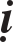 Tuy ñuû aên maëc, choã ôû, nhöng khoâng theå ôû ñaâu cuõng an ñònh trong 3 loaïi Tam-muoäi, phaûi coù nôi choán toát. Coù 3 nôi choán: 1- Nuùi saâu hang thaúm, 2- Ñaàu ñaø phuûi duõ, 3- Lan nhaõ chuøa vieän.Neáu ôû nuùi saâu hang thaúm, ñöôøng saù xa xoâi hieåm trôû, chaúng coù daáu tích ngöôøi, chaúng ai naõo loaïn mình, thaû yù thieàn quaùn, nieäm nieäm taïi ñaïo, chaúng khôûi leân söï cheâ khen, nôi naøy toát nhaát.Ñaàu ñaø phuûi duõ, gaàn nhaát 3 daëm, quen bieát qua laïi cuõng ít, ít bò phieàn naõo, nôi naøy laø thöù nhì.Lan nhaõ chuøa vieän:chuøa nhaøn tònh thanh vaéng, moät mình moät phoøng, khoâng laøm caùc vieäc, ñoùng cöûa tònh toïa, tö duy chaùnh ñeá, nôi aáy laø thöù ba. Neáu lìa ba nôi ñoù thì khoâng ñöôïc.Veà quaùn taâm xöù (nôi quaùn taâm) thì: phaùp Trung ñaïo saâu xa kín ñaùo, baûy thöù phöông tieän khoâng theå ñeán ñöôïc, neân goïi laø “Saâu”. Cao lôùn khoâng lay ñoäng, goïi laø “nuùi”. Xa lìa hai beân, goïi laø “Tònh”. Baát sinh baát khôûi, goïi laø “Nhaøn”. Ñaïi phaåm cheùp: “Neáu ngöôøi ôû ngoaøi ngaøn do tuaàn maø khôûi taâm Thanh vaên, thaân tuy xa lìa nhöng taâm khoâng xa lìa”. Cho oàn aøo laø khoâng oàn aøo thì chaúng phaûi xa lìa. Tuy truï ôû beân thaønhnhöng khoâng khôûi taâm Nhò thöøa, goïi laø xa lìa, chính laø choán thöôïng taâm. “Nôi choán cuûa ñaàu ñaø” töùc laø quaùn xuaát giaû, quaùn naøy keà caän vôùi khoâng. Nhö nôi lan nhaõ vaø xoùm laøng ñeàu cuøng quaùn xuaát giaû, an taâm tuïc ñeá, phaân bieät döôïc beänh. Tònh ñaïo chuûng trí, ñoù laø nôi choán thöù nhì. “Chuøa vaéng 1 phoøng” töùc töø giaû nhaäp vaøo khoâng ba quaùn. Chuøa laø nôi chuùng ôû ñoâng ñuùc, maø coù theå an tònh moät phoøng. Töùc laø nôi choán thöù ba.Khoâng laøm caùc vieäc baän roän:Vieäc laøm baän roän raát chöôùng ngaïi, tyø khöu ôû lan nhaõ laø ñeå traùnh oàn naùo, tìm choã thanh tònh, sao laïi baøy ñaët ra nhieàu vieäc buoân baùn laøm hö hoaïi haïnh lan nhaõ, vieäc aáy chaúng neân. Duyeân vuï goàm coù 4: 1- Sinh hoaït, 2- Nhaân söï, 3- Kyû naêng, 4- Hoïc vaán.Sinh hoaït duyeân vuï:buoân baùn tính keá sinh soáng, tính toaùn so ño, ñöôïc moät maát moät, maát ñaïo loaïn taâm. Neáu kinh doanh nhieàu vieäc thì thuoäc veà töï yù. ÔÛ ñaây khoâng baøn ñeán.Nhaân söï:Khaùnh chuùc, ñieáu tang, ñoùn tieáp tieãn ñöa, môøi röôùc khaùch chuû, ñaây ñoù qua laïi, tôùi lui khoâng ngöøng, huoáng nöõa giao keát nhieàu ngöôøi, keû tìm ngöôøi ñoùn. Xa cha meï, lìa thaày toå, voán ñeå caàu ñaïo, laïi coøn keát baïn khaép nôi, laø yù muoán gì? Nhö laät aùo tìm ñai, queït löûa tìm traêng, laø vieäc chaúng neân.Kyõ naêng:Thuoác thanh boác pheä, thôï moäc thôï neà, theâu thuøa veõ vieát, phuø buøa ñoïc chuù, toâ veõ theâm beà ngoaøi cuoäc soáng, ñaõ töï haïi thaân, huoáng gì laø tu ñaïo xuaát theá. Vaû laïi, caây röøng chim ñaäu, hoâi thoái ruoài ñeán, haù laïi chaúng bò gaõy ñoå, oâ nhuïc hay sao?Hoïc vaán:Ñoïc tuïng kinh luaän, tranh luaän hôn thua, ghi nhôù kyõ caøng, taâmchí meät nhoïc, noùi baøn qua laïi, nöôùc ñuïc ngoïc môø, laøm sao raûnh tu quaùn taâm, vieäc naøy coøn phaûi xaû boû. Huoáng nöõa laø 3 duyeân vuï treân.Veà sinh hoaït quaùn taâm thì, AÙi laø phaùp nuoâi döôõng nghieäp, nhö nöôùc laøm töôi nhuaàn haït gioáng, vì aùi neân coù lo aâu, vì lo aâu maø sôï haõi. Neáu döùt ñöôïc AÙi thì döùt sinh hoaït duyeân Nghieäp, nhaân laø söï nghieäp, nghieäp sinh ba coõi. Neáu khoâng coù nghieäp, thì AÙi khoâng coù caùi ñeå noù laøm nhuaän theâm. Veà kyõ thuaät, taäp hoïc, chöa ñaéc ñaïo Thaùnh, khoâng ñöôïc   tu thoâng, phaùp voïng töôûng laøm chöôùng ngaïi Baùt-nhaõ. Baùt-nhaõ nhö hö khoâng, khoâng noùi suoâng, khoâng vaên töï. Neáu ñaéc ñöôïc Baùt-nhaõ nhö ñöôïc haït ngoïc nhö yù, chæ nhaát taâm maø tu, caàn gì gaáp gaùp duïng thaàn thoâng hoïctaäp, chöa ñaéc voâ sinh nhaãn maø tu theá trí bieân thoâng, phaân bieät ñuû thöù thì ñeàu laø gaïch ngoùi, chaúng phaûi chaâu baùu thaät. Neáu döøng truï ñöôïc thì nöôùc seõ trong xanh, thaáy löu ly döôùi, töø töø laáy baùu. Neáu muoán ñi ñöôøng lôùn thì khoâng neân theo nhöõng con ñöôøng nhoû ñoù, aáy laø trung hoïc.Gaëp thieän tri thöùc:Laø nhaân duyeân lôùn, hoùa ñoä daét daãn, giuùp mình thaáy ñöôïc Phaät.  A nan noùi: “Thieän tri thöùc laø moät nöûa phaàn nhaân duyeân ñaéc ñaïo”. Phaät noùi: “Khoâng phaûi nhö vaäy, ñaày ñuû caû nhaân duyeân”. Tri thöùc coù 3 thöù:1. Ngoaïi hoä; 2. Ñoàng haønh; 3. Giaùo thoï. Neáu ôû nôi nuùi saâu hang vaéng, khoâng ai nuoâi döôõng, khoâng caàn ngoaïi hoä. Neáu tu 3 thöù Tam-muoäi, phaûi coù duyeân toát. (1) Ngoaïi hoä: Khoâng phaân bieät traéng ñen, chæ caàn saép xeáp nhöõng ñieàu caàn thieát, khoâng thaáy loãi laàm, khoâng xuùc naõo. Nhö meï nuoâi con, nhö coïp môùm con, ñieàu hoøa vöøa chöøng, ngöôøi haønh ñaïo ñaõ laâu môùi laøm ñöôïc nhö vaäy, goïi laø ngoaïi hoä. (2) Ñoàng haønh: haïnh söï tuøy töï yù vaø an laïc haïnh thì chöa haún caàn baïn. Caùc haønh phaùp trong kinh Phöông ñaúng, Baùt chu phaûi caàn coù baïn toát, khuyeán khích laãn nhau, khoâng nguû nghæ, khoâng taùn loaïn, maøi duõa goït ñeõo, ngaøy caøng môùi meû, ñoàng taâm cuøng chí, nhö ñi moät thuyeàn, kính troïng laãn nhau, coi nhö Theá toân, ñoù goïi laø ñoàng haønh. (3) Giaùo thoï: Noùi ñöôïc Baùt-nhaõ, chæ roõ ñaïo vaø chaúng phaûi ñaïo, phöông tieän trong ngoaøi. Nhöõng ñieàu vöôùng maéc chöôùng ngaïi ñeàu giaûi quyeát ñöôïc heát. Kinh noùi: “Hoïc theo thaày hay ñöôïc thaáy haèng sa Phaät”, ñoù goïi laø Giaùo thoï.Tri thöùc Quaùn taâm, Ñaïi phaåm cheùp: “Phaät, Boà taùt, La haùn laø thieän tri thöùc, 6 Ba-la-maät, 37 phaåm laø thieän tri thöùc. Phaùp taùnh thöïc teá laø thieän tri thöùc”. Nhö uy quang cuûa Phaät, Boà taùt che chôû nuoâi döôõng, töùc laø ngoaïi hoä. Saùu ñoä ñao phaåm laø cöûa vaøo ñaïo, töùc laø ñoàng haønh, phaùp taùnh thöïc teá töùc laø Ñeá lyù. Caûnh noi theo cuûa caùc Ñöùc Phaät töùc laø giaùo thoï. Trong moãi thöù ñeàu coù ñuû ba nghóa, nhö trong Chæ quaùn ñaõ phaân bieät.CHEÂ TRAÙCH NAÊM DUÏCNghóa laø Saéc, Thanh, Höông, Vò, Xuùc. Thaäp Truï Baø sa cheùp: “Caám 6 caên nhö troùi buoäc choù, nai, caù, raén, vöôïn, chim. Choù thích laøng xoùm, nai thích nuùi ñaàm, caù thích ao hoà, raén thích ôû hang, vöôïn thích röøng saâu, chim thích bay trong khoâng trung, saùu caên thích saùu traàn. Phaøm phu trí caïn chí yeáu khoâng theå haøng phuïc ñöôïc, chæ ngöôøi coù trí tueä roäng, vöõng taâm chaùnh nieäm, môùi haøng phuïc ñöôïc”. Toùm laïi, laø duï cho saùu caên, nay xin noùi theâm. Nhaõn tham saéc; saéc coù hình chaát nhö laøng xoùm tuï laïc, maétví nhö choù, Nhó tham aâm thanh, aâm thanh khoâng coù hình chaát nhö ñaàm khoâng. Tai ví nhö nai, muõi tham höông nhö caù, löôõi tham muøi vò nhö raén, thaân ñaém xuùc nhö vöôïn, taâm duyeân vôùi phaùp nhö chim. Nay tröø yù, chæ noùi naêm traàn, naêm traàn chaúng phaûi duïc, nhöng ôû trong noù coù vò coù theå sinh ra taâm tham duïc ñoái vôùi haønh nhaân. Cho neân noùi naêm duïc. Thí nhö ngöôøi thôï goám, khaùch môøi tieäc neân khoâng laøm xong vieäc. Naêmduïc cuõng vaäy, thöôøng muoán keùo ngöôøi nhaäp caùc caûnh ma, tuy ñuû caùc duyeân keå treân, nhöng cuõng khoù nhieáp taâm. Vì theá caàn phaûi cheâ traùch naêm duïc. Saéc laø ñoû traéng, daøi ngaén, maét saùng, maét long lanh, coå traéng maøy lieãu, raêng traéng moâi hoàng. Cho ñeán caùc vaät baùu traân chaâu, hoàng vaøng ñoû tía cuûa y baùo, laøm meâ hoaëc lay ñoäng taâm ngöôøi. Nhö trong thieàn moân ñaõ noùi saéc laøm haïi raát saâu xa, khieán ngöôøi say cuoàng; caên baûn sinh töû laø do ñoù. Chuùng sinh tham lam taøi saéc, ngoài thieàn maø khoâng ñaéc ñaïo. Quaùn kinh cheùp: “Bò saéc sai khieán laøm noâ leä cho aân aùi. Khoâng ñöôïc töï taïi. Neáu bieát söï tai haïi cuûa saéc thì khoâng bò noù löøa”. Ñaõ cheâ traùch saéc duïc nhö vaäy roài thì saéc duïc seõ ngöøng ngay, phan duyeân khoâng sinh, chuyeân taâm nhaäp ñònh. Thanh duïc laø nhöõng lôøi nuõng nòu nònh hoùt laúng lô toâ veõ, Thaùnh thoùt ngaân nga,... Höông duïc töùc laø nhöõng vaät coù muøi thôm tho, muøi thôm thaân theå trai gaùi. Vò duïc töùc laø röôïu thòt vaät ngon, beùo ngoït chua cay,... Xuùc duïc töùc laø laïnh AÁm trôn laùng, nheï naëng cöùng meàm,  aùo toát quaàn sang, phaàn thaân nam nöõ. Söï taùc haïi cuûa 5 duïc naøy laø: Saéc nhö cuïc vaøng noùng, caàm vaøo thì bò chaùy tay. Thanh nhö maët troáng coù boâi chaát ñoäc, nghe thì seõ cheát. Höông nhö hôi roàng cheát, ngöûi bò beänh. Vò nhö maät ong soâi, laøm löôõi bò boûng, nhö maät ong boâi treân dao, neám thì löôõi bò ñöùt. Xuùc nhö sö töû naèm, ñeán gaàn bò raén caén. Naêm duïc naøy coù ñöôïc noù thì chaúng thoûa maõn, aùc taâm caøng thònh leân, nhö löûa theâm cuûi, ñôøi ñôøi kieáp kieáp laøm haïi coøn hôn keû thuø. Töø nhieàu kieáp thöôøng cöôùp ñoaït laãn nhau beû haõy saéc taâm, nay chöôùng ngaïi thieàn tòch, laïi naõo loaïn nhau, bieát roõ loãi ñoù, ngöøng nghæ thm nhieãm. “Quaùn taâm” cheâ traùch naêm duïc laø: “Nhö trong saéc duïc, tö vò voâ löôïng”, yù noùi thöôøng, voâ thöôøng, ngaõ, voâ ngaõ, tònh baát tònh, khoå, laïc, khoâng, höõu theá ñeä nhaát nghóa; ñeàu laø tö vò. “Thích Luaän” cheùp: “Laáy Nhò thöøa laøm thieàn neân cheâ traùch vieäc saéc duïc, khoâng goïi laø Ba-la-maät”. Boà taùt cheâ traùch saéc töùc thaáy thaät töôùng cuûa saéc, thaáy thöïc töôùng cuûa saéc töùc laø thaáy thöïc töôùng cuûa thieàn, neân goïi laø Ba-la-maät, ñeán bôø beân kia cuûa saéc, ñeán bôø kia cuûa saéc töùc laø thaáy Trung ñaïo. Keû phaân bieät saéc töùc laø thaáy caùi tuïc cuûa saéc. Keû ngay nôi saéc thaáy khoâng laø thaáy caùi chaân cuûa saéc. Cheâ traùch saéc nhö vaäy laø taän nguoàn goác cuûa saéc, thaønh Tam ñeá Tam-muoäi, phaùt 3 thöù trí tueä. Cheâtraùch naëng ñoái vôùi saéc laø ñeå laøm phöông tieän cho quaùn taâm, yù laø ôû ñoù, ñaõ cheâ saéc roài, boán thöù kia cuõng vaäy.BOÛ NAÊM THÖÙ CAÙI:Tham duïc, saân nhueá, nguû nghæ, traïo hoái vaø nghi laø naêm caùi. Che ñaäy daøi laâu, taâm thaàn toái taêm, ñònh tueä khoâng phaùt, cho neân goïi laø Caùi. ÔÛ treân traùch naêm duïc chæ laø naêm caên ñoái vôùi naêm traàn hieän taïi laøm phaùt sinh naêm thöùc. Nay vöùt boû naêm caùi töùc laø naêm thöùc chuyeân nhaäp vaøo yù ñòa, ñuoåi theo quaù khöù, nghó ngöôïc vò lai; caùc phaùp naêm traàn laø chöôùng lôùn trong taâm, duï nhö thôï goám trong thaân bò beänh khoâng theå laøm vieäc, naêm caùi cuõng gioáng nhö vaäy, taùc haïi ñaõ saâu, neân phaûi boû. Nhö muõi teân ñoäc, nhö troäm cöôùp, khoâng theå giöõ laïi. Ñaïi phaåm noùi: “Lìa duïc vaø phaùp AÙc”. Duïc laø naêm duïc, phaùp aùc laø naêm caùi, neân phaûi boû mau. Naêm caùi naøy, töôùng cuûa noù ra sao?Tham duïc caùi laø nhôù laïi naêm duïc töøng traûi qua, nhôù laïi caùc saéc saïch ñeïp ñeõ maø maét ñaõ nhìn, nhôù laïi nhöõng aâm thanh ñaùng yeâu maø tai ñaõ nghe, nhôù laïi muøi höông thôm taêng theâm keát söû, nhôù nhöõng moùn ngon theøm thuoàng, nhôù nhöõng xuùc chaïm laøm rôïn da ngöôøi. Nhöõng thöù naêm duïc thoâ teä nhö vaäy, suy nghó tính toaùn taâm si meâ hoaëc say söa, queân maát chaùnh nieäm, hoaëc thaàm taïo ra phöông tieän mong höôûng laïi. Neáu chöa töøng traûi thì laïi truy tìm; hoaëc ñang tìm caàu thì taâm nhaäp vaøo traàn caûnh, nieäm nieäm khoâng xen hôû; thoâ giaùc ñaõ che ñaäy thieàn, thieàn sao ñöôïc nöõa, ñoù laø töôùng cuûa tham duïc caùi.Saân nhueá laø caùi nhôù laïi ngöôøi laøm khoå mình, laøm khoå ngöôøi thaân cuûa mình, ca ngôïi ngöôøi mình oaùn gheùt. Ba ñôøi chín naõo, oaùn ñoái keát haän, taùnh noùng khí thoâ, töùc giaän lieàn nhau, traêm phöông ngaøn keá, ñeå haïi ngöôøi thuø, hoï nguy mình an, haû loøng töùc giaän. Löûa giaän nhö vaäy, thieâu heát coâng ñöùc, laøm sao nuoâi lôùn röøng thieàn ñònh. Ñoù laø töôùng cuûa saân caùi.Thuøy manh caùi: Taâm thaàn môø aùm, saùu thöùc toái taêm, tay chaân nguû buoâng thaû, Mieân goïi laø phaùp taâm sôû taêng, ñen toái bít laáp che phuû ngöôøi, khoù maø phoøng veä, 5 tình khoâng hay bieát y nhö ngöôøi cheát, nhöng coøn chuùt hôi thôû, goïi laø cheát giaû. Neáu ngöôøi thích nguû maø nguû thì theâm nhieàu toái taêm. Bôûi vaäy kinh cheùp: “Neáu nguû nhieàu seõ bieáng nhaùc, chöa ñaéc seõ khoâng ñaéc, ñaõ ñaéc roài seõ bò lui suït. Neáu muoán thaéng ñaïo phaûi döùt nguû, buoâng thaû”. Luaän cheùp: “Nhö ngöôøi bò troùi ñem ñi cheùm, laøm sao nguû ñöôïc. Laïi nhö ra traän giöõa röøng ñao kieám, nhö ôû cung hang vôùi raén ñoäc, laøm sao nguû ñöôïc”. Cho neân kinh noùi: “Nöûa ñeâm tuïng kinh, ñeå tìm tintöùc, cuøng nhau tìm caàu tranh ra nhaø löûa, thôøi giôø qua mau, nay tu ñaïo maàu sao laïi tham nguû” döøng meâ muoäi lyù, caàn neân boû ñi.Traïo hoái caùi: neáu giaùc quaùn khôûi leäch, thì thuoäc veà caùi tröôùc, nay giaùc quaùn sinh khôûi duyeân khaép caùc phaùp, luùc duyeân theo tham duïc, luùc laïi nhôù saân nhueá taø si, phöøng phöøng khoâng ngöøng, luùc khôûi luùc neùn, nhieàu thöù roái raém, thaân öa ñi lang bang, mieäng noùi cöôøi voâ ích; ñoù goïi laø traïo. Traïo maø khoâng coù hoái thì khoâng thaønh caùi, bôûi caùi traïo ñoù maø taâm ñòa suy nghó caån thaän khoâng ngöøng. Sao mình laøm nhöõng vieäc voâ ích, thaät ñaùng theïn, trong taâm lo aâu hoái haän, aùo naõo keát nhieãu taâm thì thaønh ra hoái caùi. Caùi che laáp thieàn ñònh, khoâng phaùt môû ñöôïc, bôûi vaäy môùi noùi “hoái roài chôù lo nöõa, khoâng neân thöôøng nghó ñaém, khoâng neân laøm maø laøm, neân laøm laïi khoâng laøm, töùc laø yù ñoù. YÙ nghóa naøy chính laø töôùng cuûa traïo hoái caùi.Nghi caùi: Ñaây chaúng phaûi laø caùi nghi kieán ñeá chöôùng lyù, maø laø nghi veà chöôùng ñònh, nghi coù 3 thöù: 1- Nghi mình, 2- Nghi thaày, 3- Nghi phaùp.Nghi mình: cho laø thaân ta chaúng phaûi laø ñaïo khí (ñoà ñeå chöùa ñaïo) laø nghi thaân.Nghi thaày: thaân maïng cuûa ngöôøi ñoù khoâng xöùng vôùi hoaøi baõo cuûa mình, chöa chaéc ñaõ coù tueä toát thieàn saâu, toân hoï laøm thaày seõ laàm lôõ mình.Nghi phaùp: Phaùp ñaõ thoï laõnh chöa chaéc ñaõ truùng lyù.Ba moái nghi thöôøng oâm trong loøng, thieàn ñònh khoâng phaùt, laïi bò maát haún. Ñoù laø töôùng cuûa Nghi caùi.Töôùng cuûa Vöùt boû laø sao? Haønh giaû thöôøng töï tænh xeùt, nay trong taâm ta beänh naøo naëng, neáu bieát beänh thì neân trò tröôùc. Nhö naëng veà tham caùi neân duøng Baát tònh quaùn ñeå boû ñi. Vì sao cöù cho naêm duïc laø tònh, yeâu ñaém laâu daøi, nay quaùn Baát tònh maùu muû daõi ñôøm khoâng ñaùng öa thích. Caùi ñoù ñaõ boû taâm lieàn ñöôïc an. Neáu saân nhueá nhieàu, neân nghó nhôù taâm töø, dieät tröø löûa giaän, löûa giaän thieâu ruïi coâng ñöùc hai ñôøi, ngöôøi khaùc khoâng thích vui khi thaáy mình. Nay tu taâm töø xaû boû ñieàu aùc ñoù. Quaùn taát caû moïi ngöôøi töôûng nhö cha meï, ngöôøi thaân, khieán hoï ñöôïc vui. Khi thöïc haønh quaùn naøy, taâm saân lieàn dieät, an taâm nhaäp thieàn. Neáu Thuøy caùi nhieàu, neân sieâng naêng tinh tieán, raên nhaéc thaân taâm, ñeå yù ngaên ngöøa, suy nghó, phaùp töôùng, ñöøng ñeå nhaân duyeân nguû nghæ, laøm maát ñi nieàm vui 2 ñôøi. Soáng luoáng cheát uoång, chaúng ñöôïc ñieàu gì, nhö vaøo nuùi baùu, tay khoâng maø veà, thaät ñaùng thöông tieác. Neân kheùo giöõ taâm, caån thaän phoøng ngöøa. Neáu traïo taùn caùi, neân duøng soå töùc. Vì sao vaäy? Caùi naøy raát lôïihaïi, khi ñeán khoâng bieát, laâu roài môùi hay, nay neáu soå töùc maø ñeám khoâng thaønh, nöûa chöøng laïi queân thì, lieàn bieát ñaõ queân, bieát roài laïi ñeám, ñeám töôùng thaønh töïu thì giaùc quaùn bò cheá phuïc, khoâng trò noù thì suoát ñôøi bò caùi. Neáu 3 ñieàu nghi cöù oâm trong loøng thì nghó raèng: thaân ta laø ñöùa beù muø con nhaø giaøu. Ñaày ñuû cuûa baùu phaùp thaân voâ thöôïng, bò phieàn naõo che laáp, maét ñaïo chöa môû, ñöøng laáy söï nghi ngôø maø töï thöông huûy. Neáu nghi thaày thì xeùt: ta nay voâ trí, caùc htaùnh hieàn xöa ñeàu caàu phaùp, khoâng caàu ngöôøi. Tuyeát Sôn coøn phaûi xin keä nôi quyû. Thieân Ñeá coøn laïy suùc sinh laøm thaày. Neáu nghi phaùp thì: phaùp nhaõn ta chöa môû, chöa phaân bieät ñöôïc ñuùng sai phaûi traùi, chæ döïa vaøo ñöùc tin maø thoâi. Phaät phaùp nhö bieån, chæ coù loøng tin môùi nhaäp vaøo ñöôïc. Bôûi vaäy kinh noùi “tuy baøy nhieàu thöù ñaïo, kyø thöïc laø Nhaát thöøa”, ñöøng nghi nhöõng lôøi daïy, chæ laáy thaät lyù cuûa lôøi daïy ñoù. Lìa 3 nghi naøy thì caùi vöùt boû. Taùch rieâng naêm caùi laø phaùp aùc sinh töû phieàn naõo. Kinh noùi: “Phieàn naõo töùc Boà ñeà, sinh töû töùc Nieát- baøn”. Nhöng sinh töû vaø Nieát-baøn tuøy theo söï meâ ngoä cuûa chuùng sinh khieán coù hai doøng soâng khaùc nhau, maø theo Lyù thöïc khoâng coù sinh töû. Naêm caùi coù theå boû, phaùp Nieát-baøn coù theå caàu, ñaây laø khoâng boû maø boû, goïi laø boû naêm caùi.ÑIEÀU NAÊM VIEÄC:Laø ñieàu mieân, ñieàu thöïc, ñieàu thaân, ñieàu töùc vaø ñieàu taâm.Ñieàu mieân: Nguû laø thöùc aên cuûa maét. Neáu nguû quaù nhieàu thì toái taêm naëng neà töï haïi mình. Vì vaäy kinh noùi: “Nhö ngöôøi thích nguû, thì nguû caøng nhieàu, quaù ít thì khoâng saùng suoát”, nhö A na luaät. Nay ñieàu khieán cho thuaän tieän, ngoài nieäm nhaát quaùn tueä minh tònh. Trong hôïp voâ minh phieàn naõo laø mieân. Nhò thöøa döùt heát phieàn naõo, cuõng nhö ñieàu mieân thaùi quaù. Phaøm phu chöa döùt phieàn naõo, cuõng nhö khoâng ñieàu mieân. Boà taùt khaùc vôùi hai beân. Bôûi theá kinh noùi: “Khoâng truù taâm ñieàu phuïc, khoâng truù taâm khoâng ñieàu phuïc laø ñieàu mieân cuûa Boà taùt”.Ñieàu thöïc: aên quaù no thì chöôùng ngaïi cho ngoài nieäm, aên ít thì yeáu söùc, khoâng no khoâng ñoùi laø töôùng ñieàu thöïc. Giaûi thích theo Quaùn kinh: “Phaân bieät phaùp hyû thieàn duyeät laø Thöïc, thieân leäch veà khoâng laø quaù ñoùi, thieân leäch veà giaû laø quaù no, trung quaùn bình ñaúng laø töôùng cuûa ñieàu thöïc”.Ñieàu thaân: Khi ngoài thaân öôõn ngöïc laø töôùng noùng voäi, khi ngoài ñaàu cuùi laø töôùng khoan hoøa, khoâng cuùi khoâng ngaång laø töôùng ñieàu thaân. Theo giaûi thích cuûa Quaùn, trong kinh cheùp: “Thaân ñaày ñuû saùu Ba-la- maät voäi khôûi tinh tieán, laø vieäc ma cuûa Boà taùt, laø töôùng gaáp voäi cuûa thaân.Khoâng voäi khôûi cuõng laø vieäc ma, laø töôùng khoan hoøa cuûa thaân. Khoâng gaáp khoâng khoan laø töôùng ñieàu thaân”.Ñieàu töùc (hôi thôû): Khi ngoài hôi thôû voâ ra quaù trôn tru laø töôùng hoaït, hôi thôû ra vaøo khoø kheø laø töôùng saùp, neáu hôi thôû khoâng rít khoâng trôn laø töôùng ñieàu töùc. Theo giaûi thích cuûa Quaùn thì kinh cheùp: “Laáy tueä cuûa Baùt-nhaõ laøm thoï meänh, ñoù laø Töùc. Nay ñieàu caùi tueä cuûa Baùt-nhaõ khoâng saéc beùn khoâng cuøn luït töùc laø töôùng ñieàu töùc”.Ñieàu taâm: Tam naëng veà phan duyeân laø töôùng taâm phuø, naëng neà hoân aùm laø töôùng traàm, khoâng traàm khoâng phuø laø töôùng ñieàu taâm. Theo giaûi thích cuûa Quaùn thì kinh cheùp: “Taâm Boà ñeà nay nghieâng veà Giaû maø phaùt laø töôùng phuø cuûa taâm Boà ñeà, nghieâng veà Khoâng maø phaùt laø töôùng traàm cuûa taâm Boà ñeà. Trung ñaïo phaùt taâm Boà ñeà thì baát khoâng; khoâng giaû, khoâng traàm, khoâng phuø laø töôùng ñieàu taâm.HAØNH NAÊM PHAÙP:5 phaùp laø: duïc, tinh tieán, nieäm, xaûo tueä, nhaát taâm.Duïc: öa muoán mong caàu Baùt-nhaõ voâ töôùng, thaéng quaû vieân dieäu, nhö Taùt ñaø ba luaân caàu Baùt-nhaõ, muoán gaëp boà taùt Ñaøm Voâ Kieät ñeå nghe Baùt nhaø Ba-la-maät. Chæ coù taâm nhôù töôûng khoâng mong caàu ñieàu gì khaùc.Tinh tieán: Nhö Taùt ñaø ba luaän mong caàu Baùt-nhaõ, thaân taâm tinh tieán, khoâng keå ngaøy ñeâm, khoâng keå meät nhoïc, khoâng nghó aên uoáng, ñeâm ngaøy coá gaéng caàu Baùt-nhaõ, khoâng coù yù nguyeän naøo khaùc.Nieäm: Chæ nghó ñeán luùc naøo thì gaëp Boà taùt Ñaøm Voâ Kieät, chæ nghó khi naøo nghe Baùt-nhaõ Ba-la-maät, chæ nghó luùc naøo töông öng vôùi Ba-la-maät ñoù, khoâng coù nieäm naøo khaùc.Xaûo tueä: Suy tö bieát xaû boû thaân baïi hoaïi voâ thöôøng maø caàu theå kim cöông cuûa Nhö Lai. Boû caùi maïng voâ thöôøng maø caàu Baùt-nhaõ, tueä maïng thöôøng truï chaúng nhöõng ñöôïc lìa caùi thaân ñaïi hoïa, maø coøn ñaït ñöôïc cuûa baùu lôïi lôùn voâ thöôïng. Nghó nhö vaäy roài, duø cho suoát ñôøi cöïc nhoïc cuõng khoâng bieát meät nhoïc. Cho neân chaúng keå meät moûi, chaúng keå aên uoáng, chæ nghó baùn thaân, khi naøo baùn ñöôïc ñeå cuùng döôøng Boà taùt Ñaøm Voâ Kieät, ñöôïc nghe Baùt-nhaõ.Nhaát taâm: Chæ giöõ taâm Baùt-nhaõ thaät töôùng Trung ñaïo, khoâng coù taâm hai beân goïi laø Nhaát taâm.Nhöõng ñieàu noùi treân ñaõ giaûi thích 2 ñieàu Söï, Lyù; giaûi 25 phöông tieän roài. Phöông tieän naøy, yù nghóa tuy khoâng quaù saâu xa nhöng laø phöông phaùp quan troïng cho ngöôøi môùi phaùt taâm hoïc ñaïo. Laø söï höôùng daãn toátSOÁ 1921 - QUAÙN TAÂM LUAÄN SÔÙ, Quyeån 3	333cho ngöôøi trôû veà nguoàn, caû 25 phöông tieän ñeàu caàn xaûo tueä, Nhaát taâm. Phöông tieän ñieàu taâm ñöôïc nhaäp chaùnh ñaïo. Bôûi vaäy keä noùi: “Hoûi quaùn töï sinh taâm, theá naøo xaûo thaønh töïu, hai möôi laêm phöông tieän, ñieàu taâm nhaäp chaùnh ñaïo” laø yù nghóa ñoù.